Broad Square Primary School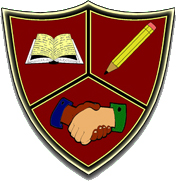 Special Educational Needs and Disability PolicyCreated by: D. JonesDate Created: November 2019Signed: HeadteacherSigned: Chair of Governors:Signed: SEND Governor:Name of SENCO – Miss D.E. Jones , Assistant HeadteacherNational Masters Level Award for SEN Coordination (NASENCO) P.G. Cert.  ,  NPQHContact Details of SENCO – 0151 226 1117IntroductionThe SENCO will be contactable during school hours and will use their best endeavours to respond within 48 hours of contact being received by the school, please expect any responses to be made during working hours and in term time.The role of the SENCO at Broad Square Primary School is as a member of our Senior Leadership Team (SLT).  The policy was developed in collaboration with all parties to promote the Inclusive practice and approach we have in our school. It is important to recognise that all our teachers are teachers of all children and we use reasonable adjustments to remove barriers to children’s learning and development so they can achieve their full potential and meet their very best outcomes.The Deputy Head Teacher, Mrs A. Taylor, (SAFEGUARDING Lead) works closely with the SENCO to ensure reasonable adjustments are made to the curriculum, teaching, learning and assessment opportunities and the accessibility of opportunity for all children including those with Special Educational Needs and/ or Disability (SEND).Our School Governing Board also has a Governor with responsibility for SEND – Mrs A. McGivernAIM  At Broad Square Primary School we aim to continually raise the aspirations of and expectations for all pupils with SEN and Disability; our school provides a focus on outcomes for children. We aim to create an inclusive environment that recognises all needs of children with SEN and Disability and provides a broad and fulfilling educational experience which prepares each individual for adulthood.Broad Square Primary School is committed to “developing a school for all”, regardless of gender, age, ethnicity, attainment, disability, medical needs or background.OBJECTIVES .At Broad Square Primary School, we will fulfil our aim through the following objectives: To identify need early, and provide for children who have special educational needs, disability and additional needs.To work within the guidance provided by the SEND Code of Practice (January 2015).To fully adopt the graduated approach to ensure that all pupils with SEND are at the centre of the process.To provide a Special Educational Needs Co-ordinator (SENCO) who will work with teachers, Support Staff and other key individuals or services.To provide support and advice for all staff, parents and carers working or living with children with special educational needs. IDENTIFYING SPECIAL EDUCATIONAL NEEDS AND DISABILITIESAt Broad Square Primary School, we recognise the importance of the early identification of children who may be facing challenges or difficulties in accessing the curriculum and/or in their personal and social development. Before the SENCO becomes involved, we expect our staff to use regular assessment, monitoring and observation and to work with the SLT in Pupil Progress Meetings to identify pupils making less than expected progress given their age and individual circumstances. This can be characterised by progress which:is significantly slower than that of their peers starting from the same baseline fails to match or better the child’s previous rate of progress fails to close the attainment gap between the child and their peers widens the attainment gapWe also recognise that slow progress and low attainment do not necessarily mean that a child has SEN and should not automatically lead to a pupil being recorded as having an SEN. Equally, we do not assume that attainment in line with chronological age means that there is no learning difficulty or disability for that individual child. Some learning difficulties and disabilities occur across the range of cognitive ability and, if left unaddressed, may lead to frustration and the child becoming disaffected from education, or resulting in emotional or behavioural difficulties both within school and at home. We will continually work with parents/carers to listen and hear their concerns that they may have in regards to their child’s development and progress towards outcomes. The first port of call for parents and carers would always be class teacher as they are working with the child daily, yet parents can also speak to the school mentor, SENCO or Deputy Head Teacher for advice.Early identification of need is essential, therefore our Nursery staff / SENCO will link with previous settings and health visitors to support children at the earliest possible stage of development.The SEND Code of Practice (January 2015) specifies 4 Broad Areas of Need here and this includes more specific needs;Communication and Interaction – including Speech, Language and Communication Needs and Autism Spectrum ConditionsCognition and Learning – including Moderate Learning Difficulties (MLD), Severe Learning Difficulties (SLD) and Profound and Multiple Learning Difficulties (PMLD) and Specific Learning Difficulties (Dyslexia, Dyscalculia, Dyspraxia)Social, Emotional and Mental Health – including ADHD, ADD, Attachment Disorder or an underlying mental health need such as anxiety, depression, self-harming, substance misuse, eating disorders or physical symptoms not medically explained.Sensory and/or Physical Needs – including hearing impairment, visual impairment, multi-sensory impairment and any physical impairments.Once a child has been identified as having SEN, the SENCO will ensure joint working with staff and parents to informally begin gathering evidence and start what is known as the GRADUATED APPROACH (See Section 4). At this point a pupil will be placed on the SEND register at SEN Support. This process will lead to the identification of the child’s primary and, if required, a secondary need. The school will not delay in putting in place extra teaching or other interventions designed to secure better progress, where required.What is not SEN but might impact on progress and attainment may include:Disability (the Code of Practice outlines the “reasonable adjustment “duty for all settings and schools provided under current Disability Equality legislation – these alone do not constitute SEN)Attendance and PunctualityHealth and WelfareEAL (English as an Additional Language) Being in receipt of Pupil Premium GrantBeing a Looked After Child (LAC) - a child in foster careBeing a child of Serviceman/woman THE GRADUATED APPROACHAt Broad Square Primary school, we use a “Graduated Approach” when working with children with SEN. We use the model ‘Assess, Plan, Do, Review.’Broad Square Primary School delivers high quality teaching in our classes. It is the role of the class teacher/subject specialist teacher in providing for all pupils. Teachers are responsible and accountable for the progress and development of the pupils in their class, including where pupils access support from teaching assistants or specialist staff. High quality teaching, differentiated and personalised for individual pupils, is the first step in responding to pupils who have or may have SEN. Additional intervention and support cannot compensate for a lack of high quality teaching.The school regularly and carefully reviews the quality of teaching for all pupils through: classroom observations from the Head Teacher and Senior Leaders, learning walks, book scrutiny, moderation of work (externally/internally), talking with pupils and parent/carer questionnaires. This is then reviewed and, where necessary, improving, teachers’ understanding of strategies to identify and support vulnerable pupils and their knowledge of the SEN is supported.After collecting and considering all of the information gathered from within the school about the pupil’s progress, alongside National Data and expectations of progress, the SENCO, teacher and parents/carers will discuss a way forward. This may include referrals to outside agencies for specialist advice or further assessments from specialist agencies or professionals.The SENCO at Broad Square Primary School will be responsible for:overseeing the day-to-day operation of the school’s SEN policy co-ordinating provision for children with SEN liaising with the relevant designated teacher where a looked after pupil has SEN advising on the graduated approach to providing SEN support  liaising with parents of pupils with SEN liaising with early years’ providers, other schools, educational psychologists, health and social care professionals, and independent or voluntary bodies being a key point of contact with external agencies, especially the local authority and its support services liaising with potential next providers of education to ensure a pupil and their parents are informed about options and a smooth transition is planned working with the Head Teacher and school governors to ensure that the school meets its responsibilities under the Equality Act (2010) with regard to reasonable adjustments and access arrangements ensuring that the school keeps the records of all pupils with SEN up to date MANAGING PUPILS NEEDS ON THE SEND REGISTER THROUGH THE GRADUATED APPROACH AND EXIT CRITERIAAt Broad Square Primary School, the ASSESS, PLAN, DO, REVIEW cycle manages needs.We review progress at least 3 times across the academic year in ‘Termly Pupil Progress meetings’ with the Head Teacher. At these formal meetings, the head teacher, Deputy Head Teacher, SENCO, class teacher and any intervention personnel involved attend and discuss progress. They look at evidence and impact of interventions/outcomes for children. The SENCO monitors the use of Pupil Profiles to capture needs, support and strategies. The school uses Provision Mapping to evaluate what works. The SENCO also oversees access to CPD if required and ensures training is offered if needed.In addition to these termly progress meetings, the SEND Register in reviewed three times a year. If a child is removed or added to the register, the parents/carers are informed and the outcomes for the child are discussed/agreed. If a child is removed from the register and the parents/carers are concerned, we will continue to monitor need robustly and review the child sooner.Some children on the SEND Register may have more significant or complex SEND, and there may be a number of specialist services involved with the child and their family. These can include specialists from external services commissioned directly by the school or services that are commissioned through the Local Authority Services such Outreach, Specialist Teachers from SENISS or Educational Psychology Services. As a result of the GRADUATED APPROACH, it may be felt that when a child is still not making the expected progress towards the identified outcomes, despite the relevant and purposeful action taken to identify, assess and meet their needs, then the school can ask for further support from the Local Authority either for High Needs Top-Up Funding or a request can be made for an Education, Health and Care (EHC) Assessment of Need. This would involve the child, parents/carers, and all agencies involved with the child, and may lead to the LA issuing an Education Health and Care Plan (EHCP) which will bring together health and social care needs, as well as their special educational needs and provision. Children and young people with an EHCP continue to be the responsibility of the teacher and may access some further intervention or support within school. Their progress will be monitored by the school and also through an Annual Review, where the outcomes on the EHCP will be considered.SUPPORTING PUPILS AND FAMILIES THROUGHOUT THE GRADUATED APPROACH TO SENDWe aim to work in partnership with our parents and families and to ensure that they are fully informed about all matters relating to their child’s SEN. Our SEN Information Report is published on our website and available as a printed copy at our Main Reception. We guide parents towards the LA Local Offer http://fsd.liverpool.gov.uk/kb5/liverpool/fsd/localoffer.page?familychannel=10  for information about wider services which can be found across Liverpool and the wider Merseyside Area. In addition to information about the personalised support we offer your child, we also provide information about:Our Admissions Policy  Our links with other agencies Our arrangements for examination and assessment access Our transition arrangements (these are flexible depending on your child’s need)We have a Person-Centred Approach and work with children and their parents/carers in different ways.We annually have a parent questionnaire to seek parent/carers’ views. We obtain the views of children through questionnaires and regular school council meetings.We have an active SEN Governor who visits school, completes learning walks and observations and is involved in the evaluation process. We then evaluate the evidence we have gathered, celebrate achievement and address issues arising in a timely manner. We always strive to improve outcomes for our children.SUPPORTING OUR CHILDREN/YOUNG PEOPLE WITH MEDICAL NEEDSAt Broad Square Primary School, we recognise that children and young people at school with medical conditions should be supported effectively so that they have full access to education, including school trips and Physical Education. Some children and young people with medical conditions may have a disability and, where this is the case, the school will comply with its duties under the Equality Act 2010. Some may also have SEN and may have an Education Health and Care Plan (EHCP). If so, the SEND Code of Practice (January 2015) is followed. Please see our ‘Supporting Medical Conditions in School’ Policy that can be found on our website. This is overseen by DHT / Safeguarding Lead , Mrs. Taylor. MONITORING AND EVALUATION OF SENDThe SENCO, senior managers and governors regularly monitor and evaluate SEND provision. This includes regular audits, sampling of parent views, pupils’ views, learning walks, lesson observations, Pupil Profile collections, etc.The SEN school governor meets termly with the SENCO and is actively involved within the school. The evaluation and monitoring arrangements in place promote an active process of continual review and improvement of provision for all pupils. They link directly to Action Plans and the School Development Plan. RESOURCES AND TRAINING Funding for SEND in MainstreamAll schools receive an amount of money to support children and young people with special educational needs. This is provided as part of the schools’ block formula allocation. It is the responsibility of each school have a ‘notional SEN budget’ which caters sufficiently for the special educational needs of the children and young people within their school.  This is often managed by the Head Teacher with advice for its deployment coming from the SENCO.The Education Funding Agency describes the funding available within schools for SEN pupils as being made up from 3 elements: The money in the schools’ block funding identified for Element 2 is based on a formula which is agreed between the schools and the Local Authority, different Local Authorities have their own methodology and operational guidance which our school is aware of. Schools receive an annual school block allocation made up of a number of elements in order to enable them to support special educational needs within the school and specifically to fund the first £6,000 of a pupil’s SEN support.  Additional resources for individual statements and EHC plans - Element 3 can be allocated through Top-up Funding from the High Needs block budget. The level of top up funding for each pupil is allocated within 5 bands i.e. 1, 2, 3, 4 or 5 depending on the type and level of need of each pupil and the provision that is made available.  High Needs pupils with or without statements or EHC plans are therefore supported by a combination of school block funding (Element 2) and high needs top-up funding (Element 3).Workforce Development and CPDAll new staff have an Induction Programme in place. For permanent and long-term temporary staff, (including Initial Teacher Trainees) this includes a session with the Deputy Head Teacher that is designed to explain the systems and structures in place to support the needs of individual children. The training needs of all staff are identified; a programme of professional development is in place, and all staff are encouraged to access this. The school’s SENCO regularly attends the School Improvement Liverpool’s SEND Briefing in order to keep up to date with local and national issues in SEND as well as attending LA Local Area Consortia Meetings to access support and share good practice with other SENCOs and Schools. ROLES AND RESPONSIBILITIESAs previously stated within the SEND Policy, we promote the responsibility of our teachers and the use of High Quality Teaching to support children and recognise how the SENCO will coordinate and monitor the quality of the support and progress children make. There are other key colleagues that have a significant impact on the progress and development of our children and young people at Broad Square Primary School these include;The SEN Governor , Amy McGivern , who meets with the SENCO termly and monitors the progress of pupils with SENThe school employs 18  support staff. They carry out a range of roles across the school, supporting in all classes, completing precision teaching / 1:1 or small group targeted support, etc. They are line managed by the HT / DHT / AT. They work closely alongside the class teachers who oversee their work and plan with them.The Designated Teacher for Safeguarding is Mrs.A. Taylor and the Deputy Safeguarding Officer is Miss Jones. The school mentor, Mr. Singleton, is also part of the Safeguarding Team. There is also a Safeguarding Governor, Mrs. S. White.The member of staff responsible for Looked After Children is Mrs.A. Taylor.The staff responsible for managing the school’s responsibility for meeting the medical needs of pupils are all trained and confident in procedures. This is led by Mrs. Taylor.STORING AND MANAGING INFORMATIONSchool is in line with the GDPR 2018 and all procedures all followed in order to keep your personal data safe. The school privacy statement can be found on the school website along with the details of our school data protection officer. Children’s medical / SEND reports are scanned onto the school SIMS computer and a paper copy is filed in a secure cupboard.REVIEWING THE POLICYWe will review this Policy within our school policy review cycle (annually). This may be brought forward at any time to reflect any Local or National recommendations or changes to policy and guidance. ACCESSIBILITYWe have an Accessibility Plan that addresses the improvement of access to:The curriculumThe physical environmentThe provision of information sharing and communicationThis plan is reviewed annually, barriers are identified, and plans put in place to remove them. This can be seen on the school website. A paper copy can be supplied upon request.Parents/carers can contact key staff by telephone on 0151 226 1117 within the school day. If you require an appointment to discuss an issue with many member of staff, please contact the school office at any time. OTHER POLICIES RELATING TO SENDThe Equality PolicyThe Accessibility PlanAdmissions PolicyTeaching, Learning and Assessment PolicySEN information on the school website (SEN Information Report)Statutory Guidance on Supporting Pupils at School with Medical Conditions (April 2014)Safeguarding PolicySupporting Medical Conditions Policy DEALING WITH COMPLAINTSIf you are unhappy at any time with how your child with SEND has been supported and feel the need to complain, please come and speak to the SENCO in order to find a positive resolution for both you and your child. If the complaint cannot be resolved in this way, you could follow the complaints procedure which can be found on the school website.  COMPLIANCE This policy complies with the statutory requirements in the SEND Code of Practice 0 - 25 (January 2015) and should be read in conjunction with the following guidance, information and policies that:Special Educational Needs and Disability Regulations 2014Children and Families Act 2014Special Educational Needs and Disability Code of Practice 0-25 years (January 2015)Statutory Guidance on Supporting Pupils with Medical Conditions 2014Teachers’ Standards 2012Authored by D.E. Jones, SENCOUpdated on:Changes made / notes:November 2019SEND offer adapted to reflect current offerFurther reference to mental health